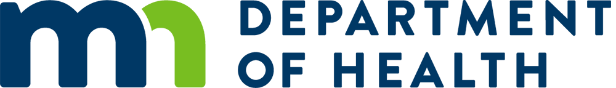 Health Advisory: New Human Rabies Treatment ProductsMinnesota Department of Health Thurs August 9 10:00 CDT 2018Action Steps:Local and tribal health departments: Please forward to hospitals, emergency departments, urgent care centers, clinics, and pharmacists in your jurisdiction.Hospitals, clinics, and other facilities: Please distribute to all health care providers in these facilities. Health care providers: Review two new Human Rabies Immune Globulin (HRIG) productsHyperRab by Grifols. HyperRab is more concentrated than Grifols HyperRab S/D and comes in 300 IU/ml as opposed to 150 IU/ml concentration. Therefore a smaller volume is necessary to achieve the recommended 20 IU/kg dose.KEDRAB, distributed by Kedrion Biopharma.Consider use of HyperRab by Grifols for wounds that occur in areas with minimal room for tissue expansion, since HyperRab is more concentrated than the other formulations.Background
With the new more-concentrated HRIG product comes the risk of overdosing with the HyperRab, or underdosing with HyperRab S/D, Imogam, or KEDRAB if the concentration of the product being administered is not verified. All four products are available without restriction. The recommendations for immune globulin use remain unchanged.Rabies Immunoglobulin ProductsImogam Rabies-HT by Sanofi Pasteur. Potency 150 IU/mlKEDRAB by Kedrion Biopharma and Kamada Ltd. Potency 150 IU/mlHyperRab S/D by Grifols. Potency 150 IU/mlHyperRab by Grifols. Potency 300 IU/mlMore information about these products, including their availability, can be found at:https://www.cdc.gov/rabies/medical_care/index.htmlhttps://www.cdc.gov/rabies/resources/availability.htmlRabies phone consultation
Consultation about potential rabies exposures and the need for post-exposure prophylaxis (PEP) continues to be available to health care providers 24/7 and to the public during business hours, at 651-201-5414 or 1-877-676-5414. Animal bites and rabies risk information, including information about bat exposures, can also be found on the MDH Rabies website at: http://www.health.state.mn.us/divs/idepc/diseases/rabies/risk/index.htmlA copy of this HAN is available at: http://www.health.state.mn.us/han/ 
The content of this message is intended for public health and health care personnel and response partners who have a need to know the information to perform their duties.